Publicado en  el 08/09/2016 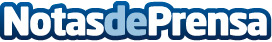 4 maneras de dar a conocer una boutique de ropaDatos de contacto:Nota de prensa publicada en: https://www.notasdeprensa.es/4-maneras-de-dar-a-conocer-una-boutique-de-ropa Categorias: Moda Marketing Recursos humanos http://www.notasdeprensa.es